Перечень вопросов для подготовки к экзамену во 2 семестре.За один вопрос начисляется 12 баллов.1.	 Юридическая техника и ее значение.2.	 Юридические коллизии, их виды и способы устранения.3.	 Юридическая квалификация и доказательства, принятие решения.Частное и публичное право: понятие и соотношение.Характеристика первобытного общества.Характеристика и признаки правового государства.Функции толкования правовых норм.8	. Функции политической системы.Формы и методы осуществления функций государства.Формационный и цивилизационный подход к типологии государства, их достоинства и слабые стороны.Толкование норм права по объему их правового содержания.Теория и практика формирования правового государства в современном обществе России.Сущность государства.Судебная реформа. Судебный контроль и его роль в охране прав и свобод граждан.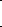 Субъекты правоотношений. Правосубъектность физических и юридических лиц.Стадии процесса применения права. Законное и обоснованное применение права.Социальные и технические нормы, их понятия, особенности и взаимосвязь.Социальная ценность и функции права.Состав (элементы) правоотношения. Субъективное	право	и юридическая обязанность.Соотношение системы права и системы законодательства.Советское государство: теория и практика.Систематизация нормативных актов. Учет нормативных актов. Кодификация законодательства.Роль права в развитии и укреплении нравственных основ общества.Пробелы в праве и способы их устранения. Понятие аналогии закона и аналогии права.Причины и условия возникновения государства и права.Принципы права.Принцип разделения властей.Признаки государства.Предмет теории государства и права как науки. Характеристика предмета теории государства и права.Предмет и метод правового регулирования как основания выделения отрасли в системе права.Правосознание, его структура и виды.Правовые стимулы и ограничения в механизме правового воздействия.Правовые средства: понятие, признаки, виды.Правовой статус личности. Виды статусов.Правовая культура и ее значение в формировании правового государства.Право как государственный регулятор общественных отношений.Право в объективном и субъективном смысле.Порядок опубликования и вступления в силу нормативных правовых актов.Понятие, признаки и виды юридической ответственности.Понятие, особенности и виды актов применения права.Понятие, значение и виды функций государства. Соотношение функций государства и отдельных его органов.Понятие юриспруденции и ее функции.Понятие формы устройства государства. Многообразие форм государственного устройства.Понятие формы права, их виды.Понятие формы государства.Понятие судебного прецедента. Судебная и арбитражная практика в нормативном регулировании.Понятие системы права, ее основные элементы.Понятие реализации права. Формы непосредственной реализации.Понятие правонарушения. Юридический состав правонарушения.Понятие правовой системы общества.Понятие правового нигилизма. Формы его проявления и пути его преодоления.Понятие прав и свобод человека и гражданина.Понятие обычая. Правовой обычай и обычное право.Понятие механизма правового регулирования. Стадии и основные элементы правового регулирования.Понятие методологии и ее значение в познании государства и права. Общенаучные и частнонаучные методы изучения теории государства и права.Понятие и характеристика типов государства.Понятие и характеристика отраслей права.Понятие и характеристика исторических типов права.Понятие и структура политической системы общества.Понятие и структура механизма государства. Основные принципы и формы деятельности госаппарата.Понятие и свойства государственной власти.Понятие и принципы законности. Соотношение законности и правопорядка.Понятие и определение права.Понятие и виды юридических фактов.Политико-правовой режим, понятие и виды.Отличие норм права от индивидуальных правовых велений.Основные теории происхождения государства.68 Основные концепции правопонимания: естественно-правовая историческая, марксистская нормативистская, психологическая, социологическая.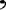 Основные концепции о природе государства.Основания юридической ответственности. Основания освобождения от юридической ответственности. Презумпция невиновности.Объекты правоотношения. Основания возникновения, изменения и прекращения правоотношений.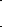 Объективная и субъективная стороны правомерного поведения.Общество: его понятие и структура, социальные и политические институты.Общая характеристика процесса правотворчества.Нормативно-правовой акт: общая характеристика.Норма права: понятие, структура, виды.Норма права и статья нормативно-правового акта. Способы изложения правовых норм.Национальное и международное право: их соотношение и взаимосвязь.Монархические и республиканские формы правления и их виды.Методы осуществления государственной власти.81	Легитимность и легальность государственной власти.Классовое, общесоциальное, религиозное, национальное, расовое в сущности права.Институт права: понятие и виды.Законодательный процесс и его стадии.Действие нормативных актов во времени, в пространстве и по кругу лиц.Государство и средства массовой информации.Государство и личность, их взаимная ответственность.88.	Государство в политической системе общества.89.	Государственное управление и самоуправление.90	. Гарантии законности: понятие и виды.Возникновение и развитие учения о правовом государстве.Воздействие правосознания на нормы права и права на правосознание.Виды толкования юридических норм по субъектам их толкования.Виды правотворчества, органы правотворчества. Правотворческая и законодательная инициатива.Виды правоотношений.Виды правонарушений.Виды нормативных правовых актов в Российском государстве. Закон и подзаконные акты.Ветви государственной власти: законодательная, исполнительная и судебная.Характеристика основных правовых семей народов мира.